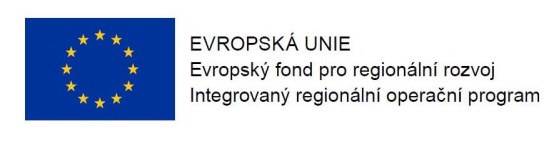 Program semináře k 4. výzvě v IROP„Aktivity vedoucí k úplnému elektronickému podání“ Datum:				7. 10. 2015	Místo konání:  	Michnův palác, Újezd 450/40, Praha 1Zahájení:			7. 10. 2015, 9:30 hodinPředpokládané ukončení:	14:00 hodin9:00 – 9:30	Prezence účastníků	9:30 – 10:00	Zahájení, představení Integrovaného regionálního operačního programu, rolí Řídicího orgánu IROP a Centra pro regionální rozvoj České republiky10:00 – 11:00	4. výzva IROP  „Aktivity vedoucí k úplnému elektronickému podání”: parametry výzvy, podporované aktivity, způsobilé výdaje, povinné přílohy žádosti 11:00 – 13:15	Postup pro podání žádosti o podporu v MS2014+, systém hodnocení projektů a další administrace projektu, výběrová a zadávací řízení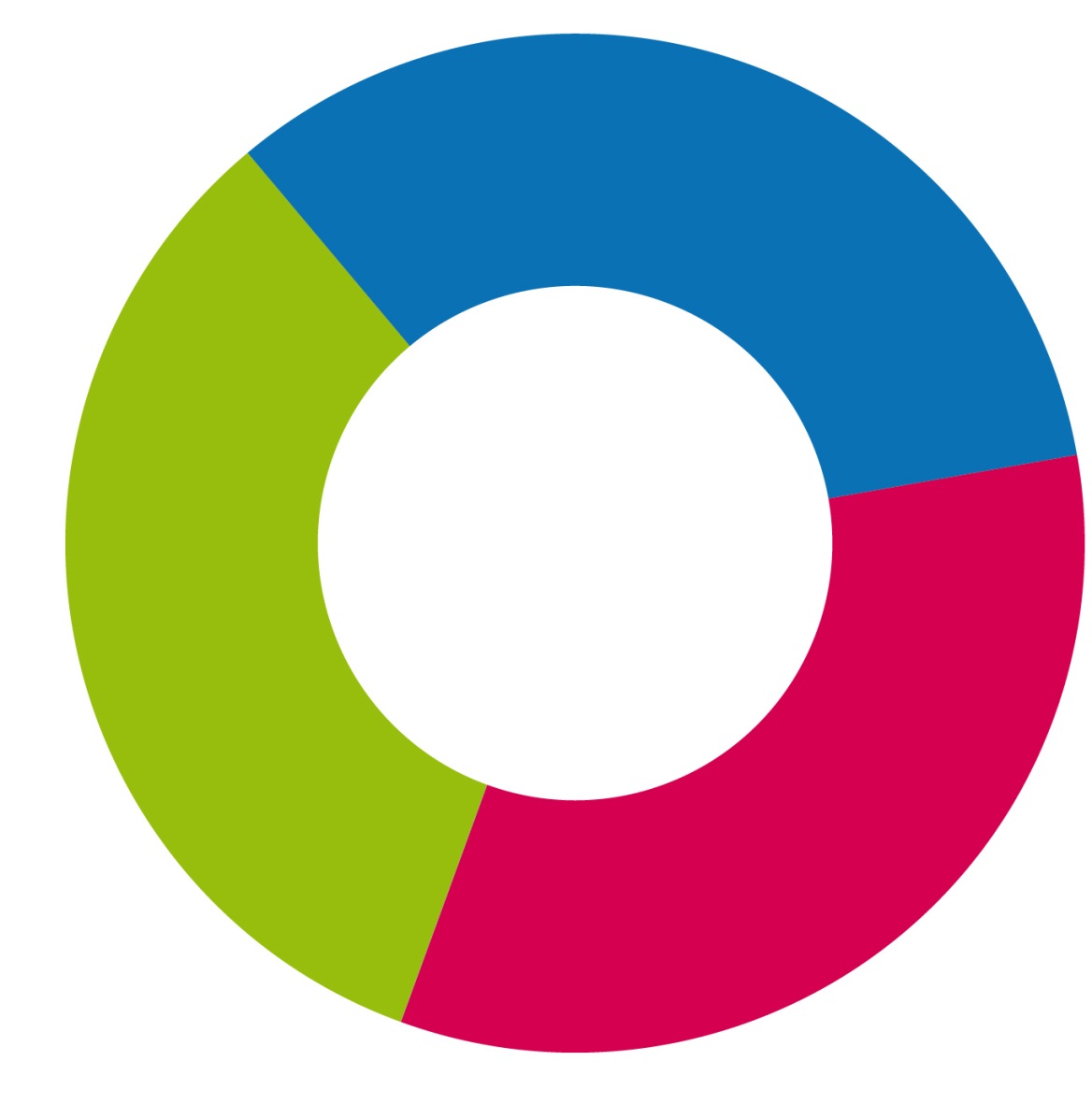 13:15 – 13:30 	Další výzvy ve Specifickém cíli 3.2 IROP – Kyberbezpečnost, Elektronizace	odvětví eLegislativa, eSbírka, archivace13:30 – 14:00	Diskuse